Приложение 1.Отчет о реализации Программы антирисковых мер «Высокая доля обучающихся с рисками учебной неуспешности» («1 этап»)МАОУ «Могойтуйская СОШ №1 им.В.Р.Гласко"Цель программы: организовать деятельность участников образовательных отношений по обеспечению усвоения ООП учащимися, по снижению доли обучающихся с рисками учебной неуспешности к концу 2021-2022 учебного года за счет создания условий для эффективного обучения и повышения мотивации школьников к учебной деятельности.Задачи программы:проведение комплекса мероприятий по выявлению причин неуспешности у обучающихся;повышение мотивации школьников путем внедрения современных образовательных технологий и активных методов обучения;предупреждение и преодоление неуспешности в обучении (создание в образовательной организации условий для психолого – педагогического сопровождения обучающихся с трудностями в обучении через программу «Наставник», повышение квалификации педагогов и педагога – психолога).Ожидаемые конечные результаты реализации ПрограммыОбеспечивается индивидуальный подход в обучении обучающихся с трудностями в обучении. Созданы в образовательной организации условий для психолого – педагогического сопровождения обучающихся с трудностями в обучении.1 педагог – психолог, учителя – предметники обучены на КПК по вопросам организации психолого – педагогического сопровождения обучающихся с трудностями в обучении.Рекомендации:Формирование дифференцированного подхода к образовательному процессу; Совершенствовать систему работы со слабомотивированными и неуспевающими учащимися;Обеспечение результативности работы учителей со слабоуспевающими учащимися;Формирование банка данных учащихся школы, имеющих низкую мотивацию и риски учебной неуспешности;Формирование веры ребенка в себя, повышение уровня самооценки.Отчет составила ЗДУВР    Шимитова Т.И.МероприятиеПодтверждение1Задача 1. Провести ряд диагностик по выявлению уровня учебной мотивацииЗадача 1. Провести ряд диагностик по выявлению уровня учебной мотивации1.1Диагностика уровня учебной мотивации среди обучающихся- Анкета «Тест оценки школьной мотивации (Н.Г. Лускановой)» - Анализ результатов анкетирования - Рекомендации по результатам тестирования (ссылка: https://drive.google.com/drive/folders/1y6y-17LiU8XqSiX-brAcQM_mLAbSbLd8?usp=sharing )2. Задача 2. Обеспечить индивидуальный подход в обучении у обучающихся с трудностями в обучении, дополнительное образование, внеурочную деятельностьЗадача 2. Обеспечить индивидуальный подход в обучении у обучающихся с трудностями в обучении, дополнительное образование, внеурочную деятельность2.1.Работа рабочих групп по разработке индивидуальных образовательных маршрутов обучающихся с трудностями в обучении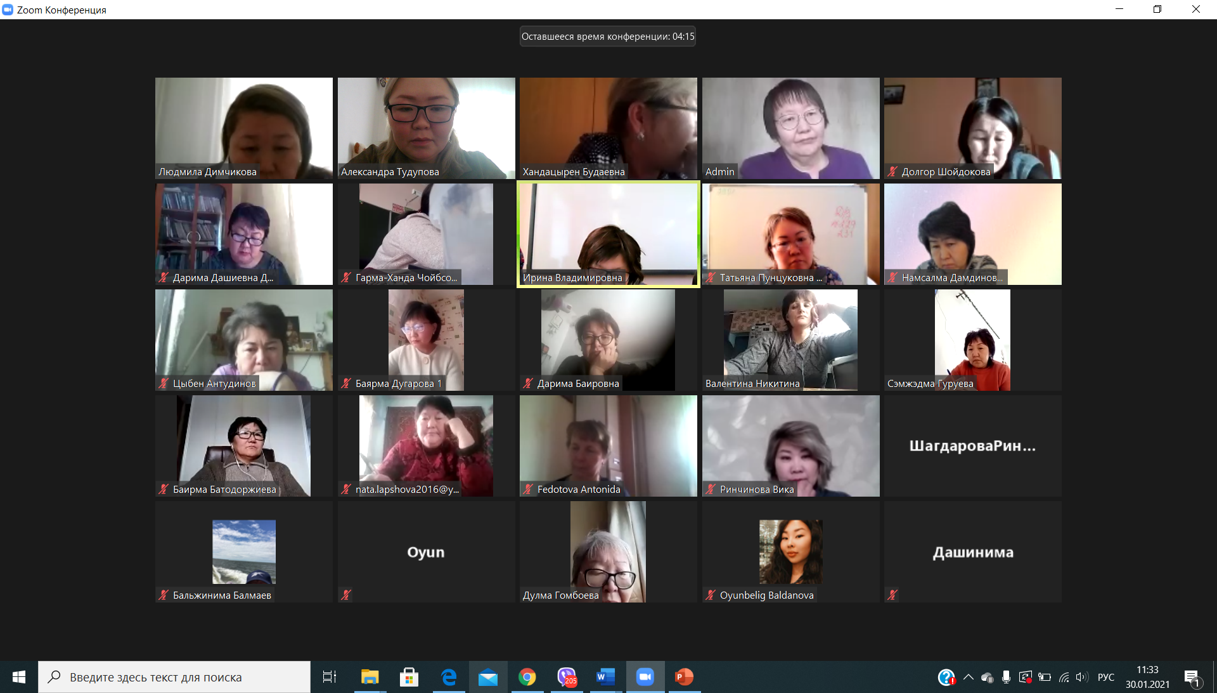 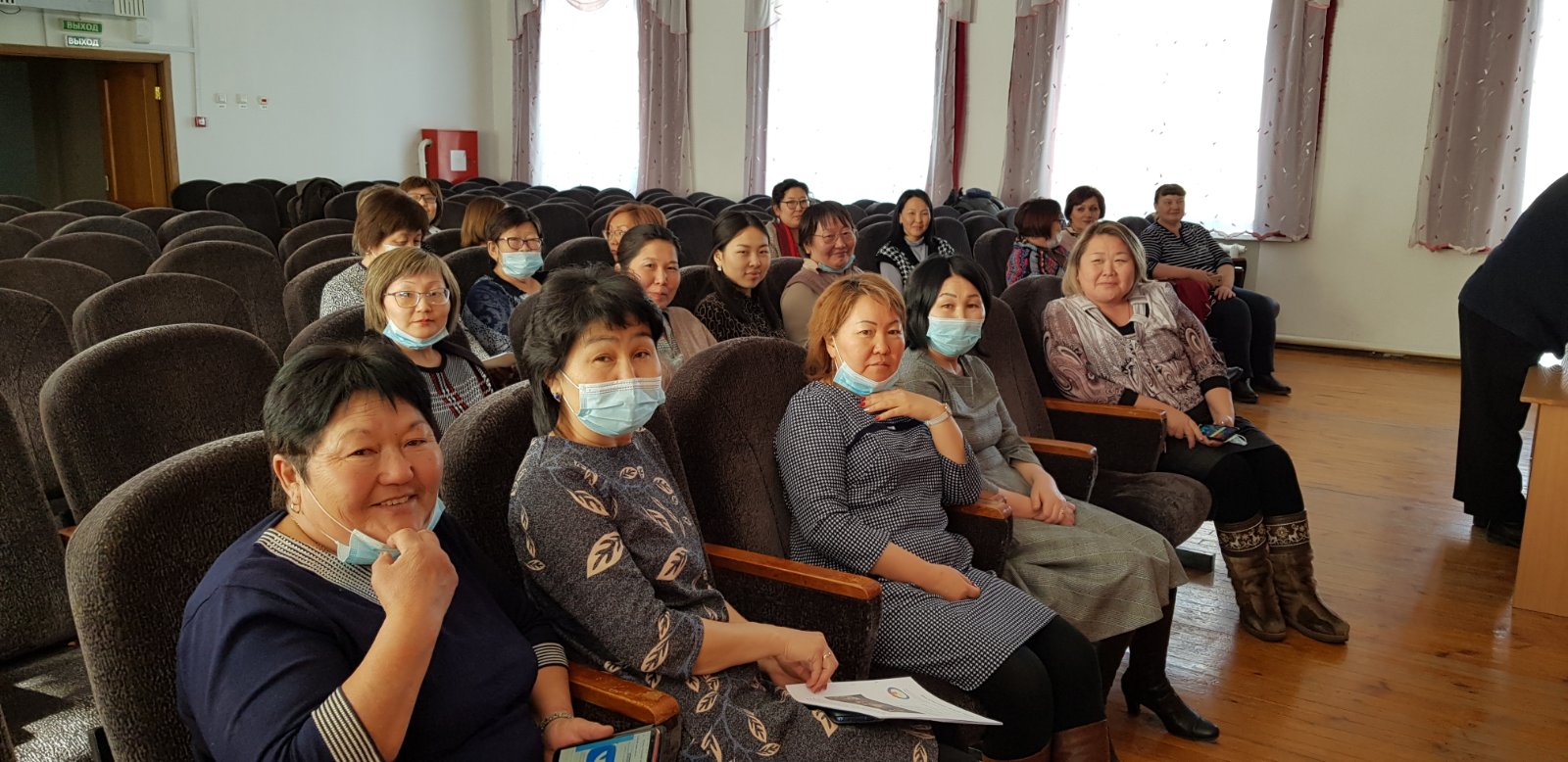 2.2.Реализация индивидуальных образовательных маршрутовООП СОО http://mssh1.ru/osnovnaya-obrazovatelnaya-programma-3/2.3.Реализация программ дополнительного образования, внеурочной деятельности для обучающихся ООП НОО http://mssh1.ru/osnovnaya-obrazovatelnaya-programma-2/ООП ООО http://mssh1.ru/osnovnaya-obrazovatelnaya-programma/ООП СОО http://mssh1.ru/osnovnaya-obrazovatelnaya-programma-3/3Задача 3. Создать программу психолого-педагогического сопровождения учащихся с трудностями в обучении «Наставник»Задача 3. Создать программу психолого-педагогического сопровождения учащихся с трудностями в обучении «Наставник»3.1.Реализация наставничества как инструмента поддержки обучающихся с трудностями в обученииПрограмма «Наставник»  (ссылка: http://mssh1.ru/category/sluzhba-soprovozhdeniya/ )4Задача 4. Совершенствовать и развивать профессиональное мастерство, педагогические технологии, формы, методы и средства обученияЗадача 4. Совершенствовать и развивать профессиональное мастерство, педагогические технологии, формы, методы и средства обучения4.1.Повышение квалификации педагога-психолога, учителей-предметников по вопросам организации поддержки обучающихся с трудностями в обученииОтчет заместителя директора по НМР (ссылка: http://mssh1.ru/publichnyj-doklad-2/ )5Задача 5. Вести мониторинг учебных и внеучебных результатовЗадача 5. Вести мониторинг учебных и внеучебных результатов5.1.Отслеживание и корректировка результатов реализации программыУчебные результаты https://drive.google.com/drive/folders/1MVUdpARrp9R9_yE_TWpB99LybweeaR9m?usp=sharingВнеучебные результатыhttps://instagram.com/mss1glasco_official?utm_medium=copy_link